Question 1: Find and sketch the largest region of the xy-plane for which the initial value problemhas a unique solution.Question 2:Solve the initial value problemObtain the general solution of the differential equationQuestion 3:Solve the differential equationBy using an appropriate substitution, or any other method, find the general solution of the differential equationQuestion 4: Let  where , be a given family of curves. Find the family of orthogonal trajectories for this family of curves.Question 1: Find and sketch the largest region of the xy-plane for which the initial value problemhas a unique solution.Solution: is continuous for:  ,         ,                                                                                ,                 ,                                                                               ,                        ,   is continuous for:,         ,      ,                                                ,                 ,       ,                                                     ,                       , are continuous on: Question 2:Solve the initial value problemSolution:Question 2:Obtain the general solution of the differential equationSolution:Question 3:Solve the differential equationSolution:Question 3:By using an appropriate substitution, or any other method, find the general solution of the differential equationSolution:Question 4: Let  where , be a given family of curves. Find the family of orthogonal trajectories for this family of curves.Solution: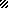 